WEBER COUNTY PLANNING DIVISION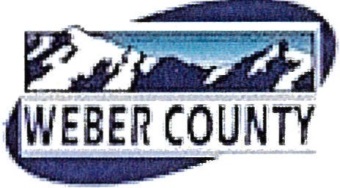 Administrative Review Meeting AgendaFebruary 21, 2018   4:00-5:00 p.m.Consideration and action on an administrative application for final approval of Marriott Family Farm Subdivision. Applicant; Jennifer Marriott.Consideration and action on a request for approval of MWT Estates, a one lot subdivision. Applicant; Matthew Eric Toliver.Consideration and action on the Drysdale Subdivision, a one lot subdivision consisting of 1 acre in the A-1 Zone. Applicant; Kirk NelsonAdjournment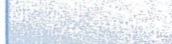 The meeting will be held in the Weber County Planning Division Conference Room, Suite 240, in the Weber Center, 2nd Floor, 2380 Washington Blvd., Ogden, Utah unless otherwise posted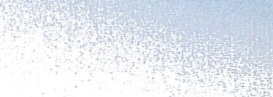 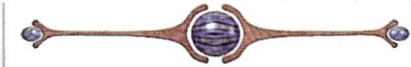 In compliance with the American with Disabilities Act, persons needing auxiliary services for these meetings should call the Weber County Planning ·Commission at 801-399-8791